Лепка. 15.04.2020. Вторая младшая группа.Конспект организационно-образовательной деятельности для родителей.Область «Художественно – эстетическое развитие»Тема: «Маленькая птичка прилетела к нам, маленькой птичке зернышки я дам»Цель: Создать у ребенка радостное настроение, вызвать желание вылепить маленькую птичку, самостоятельно использовать полученные ранее умения.Материал. Игрушка птичка, пластилин, дощечка, салфетка, стека.Методика проведения занятия. 	Рассмотреть с ребенком игрушечную птичку, выделить части фигурки и определить ее форму. Спросить, как можно слепить птичку, с чего начинать; уточнить, какая часть  птички  больше голова или туловище. В процессе лепки напоминать ребенку о необходимости прочно скреплять части, плотно прижимая их.Ход ООД	Скажите ребенку, что утром рано маленькая птичка прилетела к нам. Но она была очень грустная, давай поиграем с тобой в игру «Птичка прилетела».1. Игра «Птичка прилетела»Утром птичка прилетела			(Ребенок машет руками, словно крыльями.)Прилетела и присела,			Поклевала зернышки,			(Присел (а) и клюет зернышки)
Поиграла в полюшке,			(Покружится на месте.)
Водички попила,				(Присесть, взмахнуть одной рукой, потом Перышки помыла,				другой)Крыльями махнула			(Встать, махнуть руками интенсивнее) В стороны посмотрела,			(Повороты головой влево - вправо)
И дальше полетела. 			(Побежать по кругу, махая руками)2. Рассмотрите с ребенком игрушку - птичка, выделите ее части.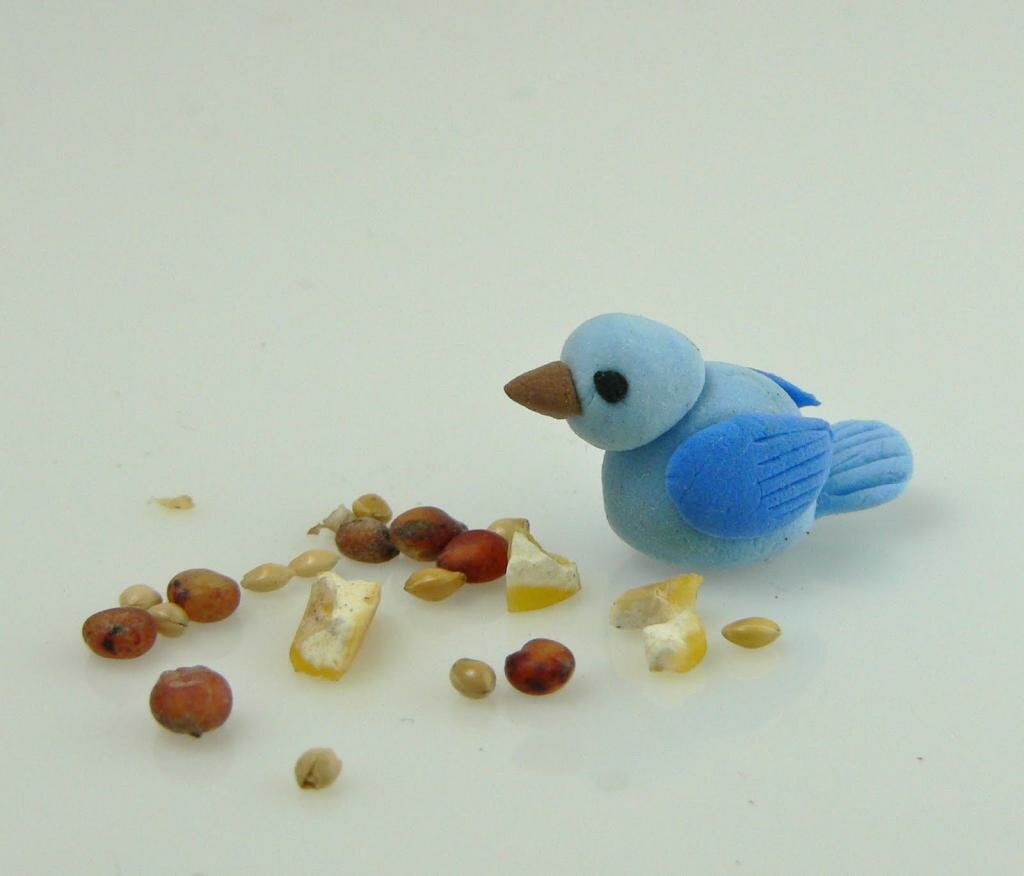 3. Предложите ребенку слепить птичку и покормить ее зернышками. Показывайте и объясняйте поэтапно прием лепки. Ребенок пусть вместе с вами повторяет.- делим кусок пластилина на две части: большую и маленькую, и разминаем его; - из большой части скатываем туловище – овал, прямыми горизонтальными движениями ладоней; 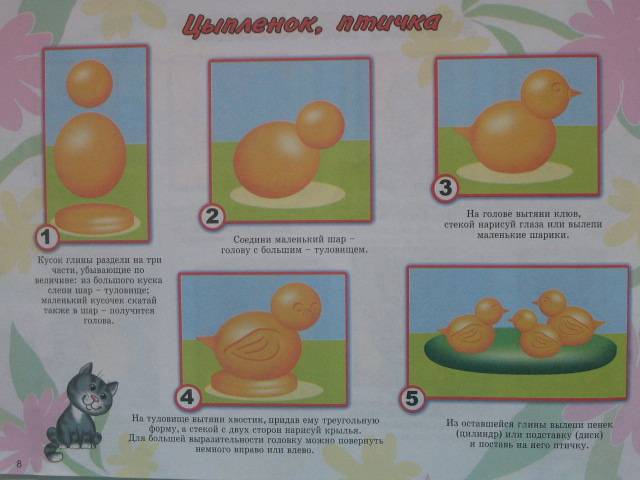 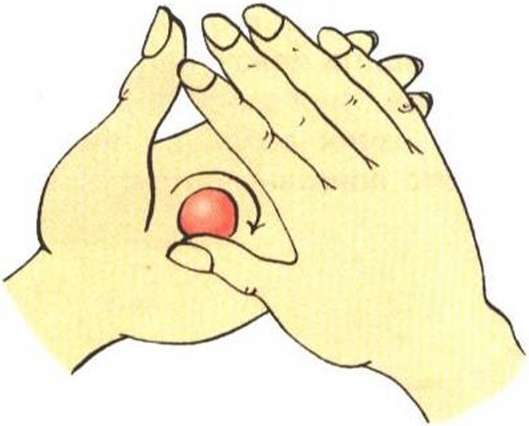 -из маленькой части скатываем головку – шарик, круговыми движениями ладоней; 				      - соединяем обе части в одно целое; - на голове оттягиваем клюв двумя пальцами; - на туловище оттягиваем хвост птичке;- стекой рисуем глаза и крылья;	Из пластилина слепите подставку (диск) и поставьте птичку. Слепите маленькие зернышки.	Помогите ребенку, если он испытывает затруднение.4. Итог- Спросите у ребенка, кого он сегодня лепил? (Птичку.)- Из чего мы лепили птичку? (Из пластилина.)	Похвалите ребенка и в конце прочитайте слова из песни «Маленькая птичка». Музыка Т. Попатенко. Слова Н. Найденовой.Маленькая птичка, прилетела к нам.Маленькой птичке, зёрнышек я дам.Маленькая птичка зёрнышки клюёт,Маленькая птичка песенки поёт.